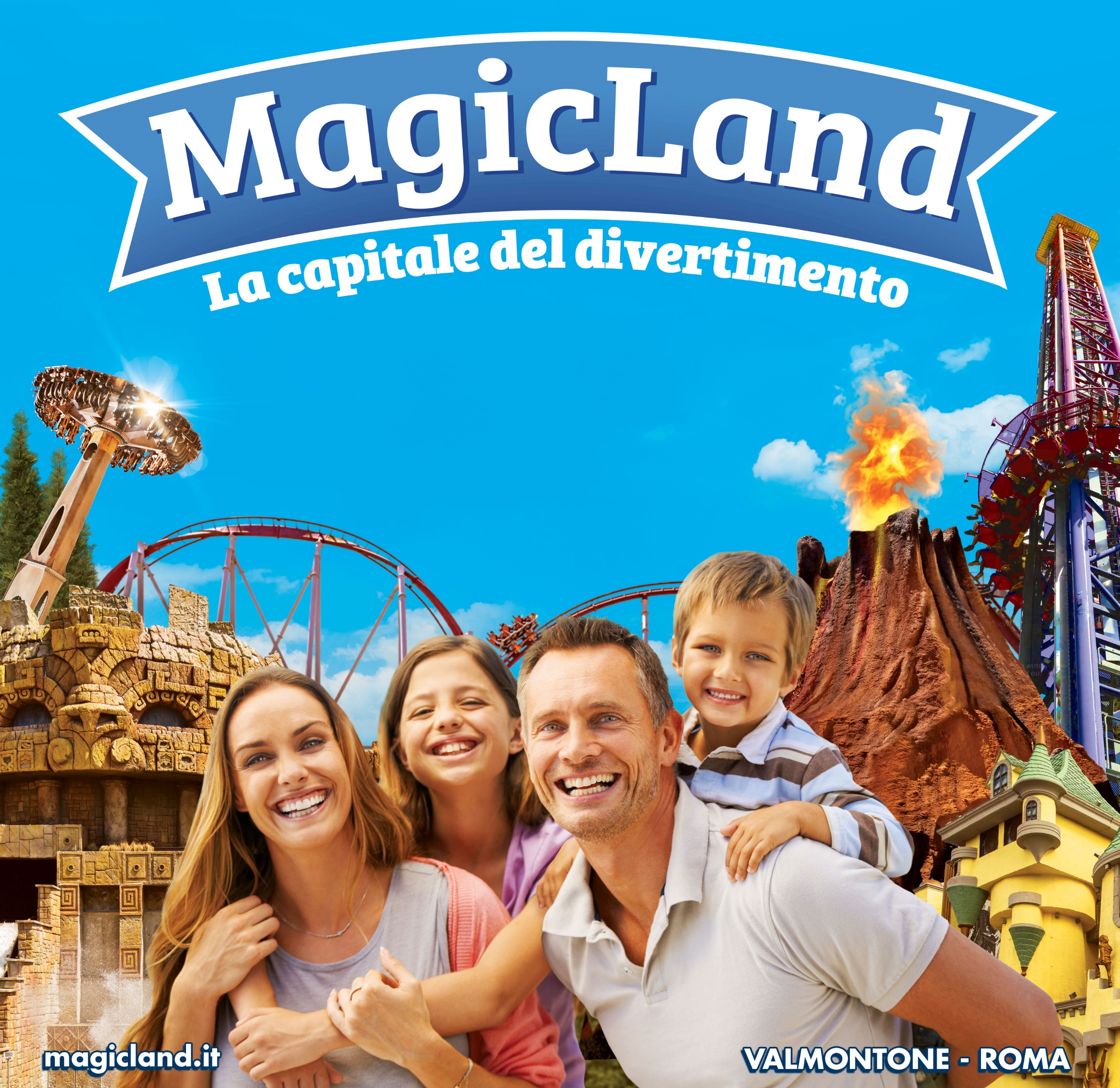 CONVEZIONE 2024 CON MAGICLANDDi seguito il link dedicato agli acquisti dei biglietti a tariffe agevolate:https://magicland.it/it/shop/biglietti-promocral Qui di seguito invece trovi il codice sconto da inserire nel link:RMALMAVIVA